.REQUERIMENTO Nº 1009/2020Solicita informações sobre manutenção e limpeza da cidade após ocorrência de chuvas.Senhora Presidente,Nobres Vereadores: 	Considerando ocorrência de chuvas fora de época no mês de junho de 2020, com comprometimento, sujeira e acúmulo de lama em vários pontos da cidade; 				O vereador MAURO DE SOUSA PENIDO, no uso de suas atribuições legais, requer nos termos regimentais, após aprovação em Plenário, que seja encaminhado ao Excelentíssimo Senhor Prefeito Municipal, o seguinte pedido de informações: Qual o planejamento e ação da Administração Municpal para limpeza e conservação da cidade, nos casos de chuva e acúmulo de lama e sujeira?Qual o motivo que não foi realizada limpeza, por exemplo, na Rua Albertina de Castro Prado – Bairro Capuava – conforme fotos anexas de 16.06.2020? JUSTIFICATIVA:	Justifica-se o questionamento considerando obrigação do vereador no acompanhamento das ações do Poder Executivo, bem como suas realizações e apurada aplicação dos recursos públicos.Valinhos, 16 de junho de 2020MAURO DE SOUSA PENIDO      Vereador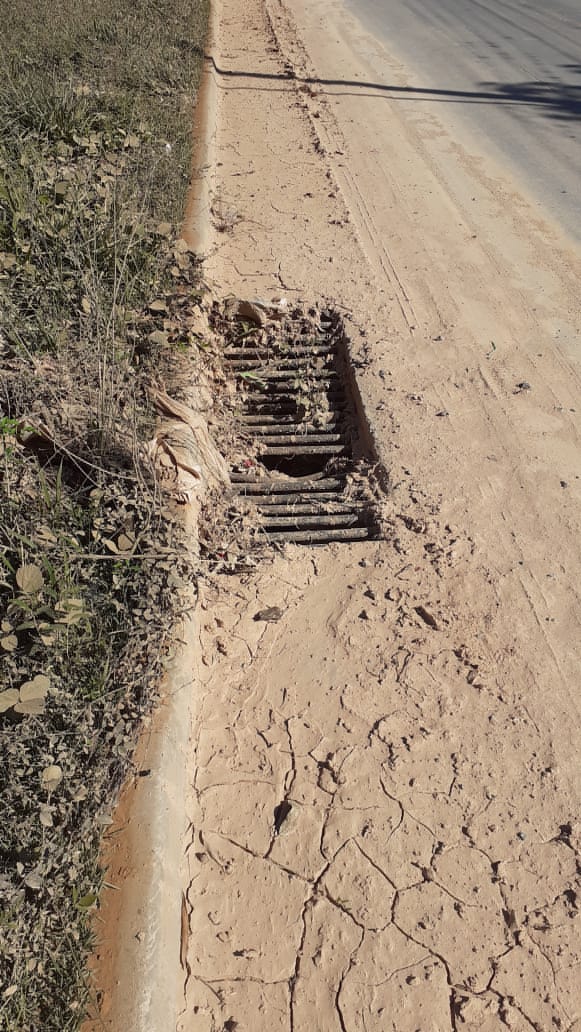 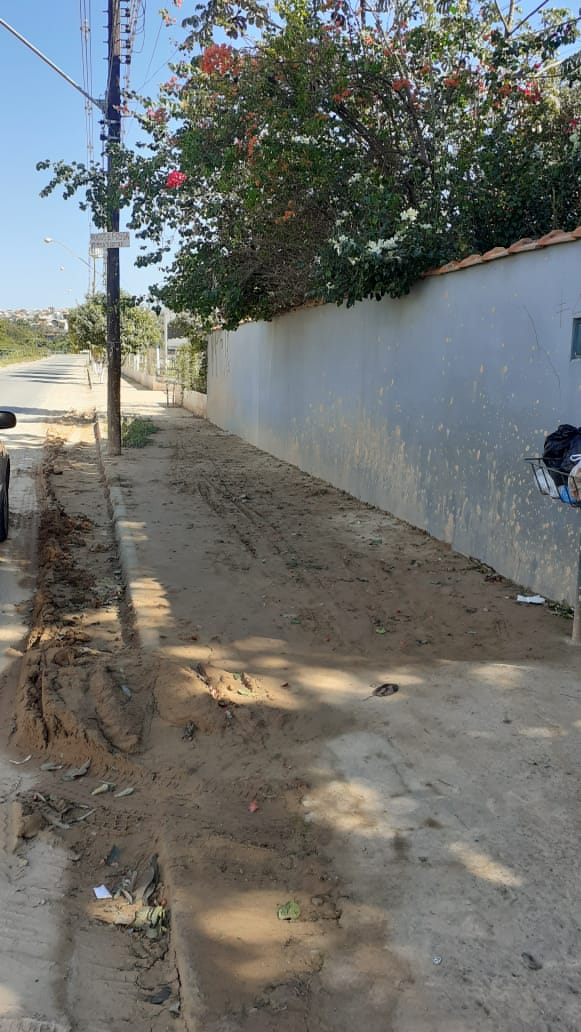 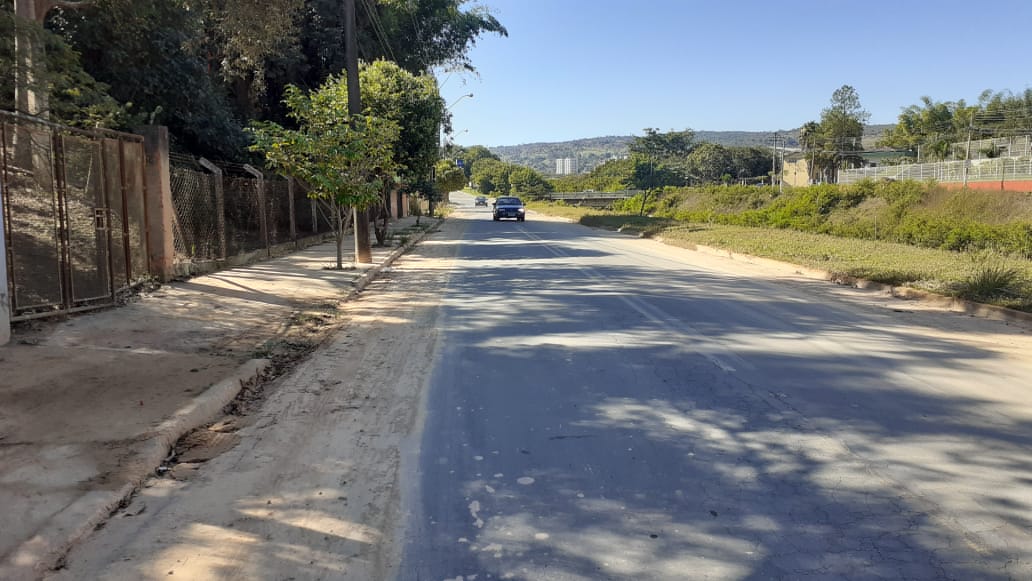 